Birimi        :Kan Alma ÜnitesiGörev  Adı:Kan Alma HemşiresiAmiri         :Laboratuvar Sorumlu TeknisyeniÜst Amiri  : MüdürGörev devri:Aynı nitelikte başka bir Hemşire GÖREV AMACI:Kan alma ünitesinde kan alma işlemini yapmak.TEMEL İŞ,YETKİ VE SORUMLULUKLARHastanın fiziksel çevre güvenliği için önlem almak,Çalışma ortamının temizliğini kontrol etmek,Hastanın  ruhsal  ve  fiziksel  durumunu  göz  önüne  alarak  işlem  için  uygun  ortamı sağlamak,Hastaya yapılacak işlem için bilgi vermek,Gerektiğinde hastaya pozisyon vermek ve mobilizasyonuna yardımcı olmak,Gerekli malzemelerin ( Enjektör, vakum, iğne ucu vb. ) hazırlığını yapmak,Alınan numuneleri, işlem sonuna kadar numune toplama alanında muhafaza etmek,Mesleki eğitim için kurs, seminer, kongre ve hizmet içi eğitimlere katılmak,Bağlı  olduğu  amire  çalışmaları  ile  ilgili  rapor  vermek  ve  konusu  ile  ilgili  gerekli görevleri yerine getirmek.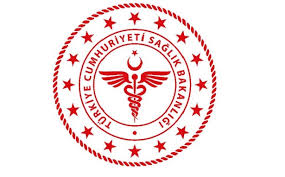 SAVUR PROF. DR. AZİZ SANCAR İLÇE DEVLET HASTANESİKAN ALMA HEMŞİRESİ GÖREV TANIMISAVUR PROF. DR. AZİZ SANCAR İLÇE DEVLET HASTANESİKAN ALMA HEMŞİRESİ GÖREV TANIMISAVUR PROF. DR. AZİZ SANCAR İLÇE DEVLET HASTANESİKAN ALMA HEMŞİRESİ GÖREV TANIMISAVUR PROF. DR. AZİZ SANCAR İLÇE DEVLET HASTANESİKAN ALMA HEMŞİRESİ GÖREV TANIMISAVUR PROF. DR. AZİZ SANCAR İLÇE DEVLET HASTANESİKAN ALMA HEMŞİRESİ GÖREV TANIMISAVUR PROF. DR. AZİZ SANCAR İLÇE DEVLET HASTANESİKAN ALMA HEMŞİRESİ GÖREV TANIMISAVUR PROF. DR. AZİZ SANCAR İLÇE DEVLET HASTANESİKAN ALMA HEMŞİRESİ GÖREV TANIMISAVUR PROF. DR. AZİZ SANCAR İLÇE DEVLET HASTANESİKAN ALMA HEMŞİRESİ GÖREV TANIMI KODUKU.YD.29YAYIN TARİHİ07.01.2018REVİZYON TARİHİ 18.01.2022REVİZYON NO01SAYFA SAYISI 01HAZIRLAYANKONTROL EDENONAYLAYANKalite Yönetim Direktörüİdari ve Mali İşler Müdür V.BaşhekimTürkan GELENVeysel ŞAŞMAZOğuz ÇELİK